ΠΡΟΓΡΑΜΜΑ ΕΞΕΤΑΣΤΙΚΗΣ ΠΕΡΙΟΔΟΥ ΙΟΥΝΙΟΥ 2023 - 2024 ΕΠΙ ΠΤΥΧΙΩ ΦΟΙΤΗΤΕΣ/ΤΡΙΕΣ1Ο ΕΤΟΣ:Α΄ ΕΞΑΜΗΝΟ2Ο ΕΤΟΣ: Γ΄ ΕΞΑΜΗΝΟ3Ο ΕΤΟΣ: Ε΄ ΕΞΑΜΗΝΟ4Ο ΕΤΟΣ: Ζ΄ ΕΞΑΜΗΝΟΜΑΘΗΜΑΤΑ ΕΠΙΛΟΓΗΣ ΦΙΛΟΣΟΦΙΑΣ (ΕΠΙ) Γ' & Δ' ΕΤΟΥΣ (Ε΄& Ζ΄ΕΞΑΜΗΝΟΥ)Ο Πρόεδρος του Τμήματος Φιλοσοφίας Πανεπιστημίου ΠατρώνΜιχαήλ Παρούσης Αναπληρωτής Καθηγητής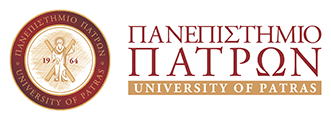 ΣΧΟΛΗ ΑΝΘΡΩΠΙΣΤΙΚΩΝ ΚΑΙ ΚΟΙΝΩΝΙΚΩΝ ΕΠΙΣΤΗΜΩΝΤΜΗΜΑ ΦΙΛΟΣΟΦΙΑΣΕΞΕΤΑΣΤΙΚΗ ΠΕΡΙΟΔΟΣ ΕΑΡΙΝΟΥ ΕΞΑΜΗΝΟΥΑΚΑΔΗΜΑΪΚΟ ΕΤΟΣ 2023-2024ΗΜΕΡΟΜΗΝΙΑΗΜΕΡΑΜΑΘΗΜΑΔΙΔΑΣΚΩΝ/ΟΥΣΑΩΡΑΑΙΘΟΥΣΑΥΠΟΧΡΕΩΤΙΚΑ ΜΑΘΗΜΑΤΑ ΦΙΛΟΣΟΦΙΑΣ (ΥΠΟ)ΥΠΟΧΡΕΩΤΙΚΑ ΜΑΘΗΜΑΤΑ ΦΙΛΟΣΟΦΙΑΣ (ΥΠΟ)ΥΠΟΧΡΕΩΤΙΚΑ ΜΑΘΗΜΑΤΑ ΦΙΛΟΣΟΦΙΑΣ (ΥΠΟ)ΥΠΟΧΡΕΩΤΙΚΑ ΜΑΘΗΜΑΤΑ ΦΙΛΟΣΟΦΙΑΣ (ΥΠΟ)ΥΠΟΧΡΕΩΤΙΚΑ ΜΑΘΗΜΑΤΑ ΦΙΛΟΣΟΦΙΑΣ (ΥΠΟ)ΥΠΟΧΡΕΩΤΙΚΑ ΜΑΘΗΜΑΤΑ ΦΙΛΟΣΟΦΙΑΣ (ΥΠΟ)26/6ΤετάρτηPHS_1002 Νεότερη Πολιτική ΦιλοσοφίαΑ. Μιχαλάκης20Γραφείο διδάσκοντός21/6ΠαρασκευήPHS_1009 Εισαγωγή στη ΦιλοσοφίαΘ. Δημητράκος15-17ΑΠ220/6ΠέμπτηPHS_1003 ΛογικήΘ. Δημητράκος13-15ΑΠ2, ΑΠ4ΥΠΟΧΡΕΩΤΙΚΟ ΜΑΘΗΜΑ ΑΛΛΟΥ ΕΠΙΣΤΗΜΟΝΙΚΟΥ ΠΕΔΙΟΥ (ΥΑΕΠ)ΥΠΟΧΡΕΩΤΙΚΟ ΜΑΘΗΜΑ ΑΛΛΟΥ ΕΠΙΣΤΗΜΟΝΙΚΟΥ ΠΕΔΙΟΥ (ΥΑΕΠ)ΥΠΟΧΡΕΩΤΙΚΟ ΜΑΘΗΜΑ ΑΛΛΟΥ ΕΠΙΣΤΗΜΟΝΙΚΟΥ ΠΕΔΙΟΥ (ΥΑΕΠ)ΥΠΟΧΡΕΩΤΙΚΟ ΜΑΘΗΜΑ ΑΛΛΟΥ ΕΠΙΣΤΗΜΟΝΙΚΟΥ ΠΕΔΙΟΥ (ΥΑΕΠ)ΥΠΟΧΡΕΩΤΙΚΟ ΜΑΘΗΜΑ ΑΛΛΟΥ ΕΠΙΣΤΗΜΟΝΙΚΟΥ ΠΕΔΙΟΥ (ΥΑΕΠ)ΥΠΟΧΡΕΩΤΙΚΟ ΜΑΘΗΜΑ ΑΛΛΟΥ ΕΠΙΣΤΗΜΟΝΙΚΟΥ ΠΕΔΙΟΥ (ΥΑΕΠ)12/6ΤετάρτηPHS_1008 Παιδαγωγικά ΙΑ. Ντόκα11-13ΑΠ2, ΑΠ4ΗΜΕΡΟΜΗΝΙΑΗΜΕΡΑΜΑΘΗΜΑΜΑΘΗΜΑΔΙΔΑΣΚΩΝ/ΟΥΣΑΔΙΔΑΣΚΩΝ/ΟΥΣΑΩΡΑΩΡΑΑΙΘΟΥΣΑ13/6ΠέμπτηPHS_2001 Αριστοτέλης PHS_2001 Αριστοτέλης Μ. ΜουζάλαΜ. Μουζάλα17-1917-19Κ2126/6ΤετάρτηPHS_2002 Νεότερη Ηθική ΦιλοσοφίαPHS_2002 Νεότερη Ηθική ΦιλοσοφίαΑ. ΜιχαλάκηςΑ. Μιχαλάκης2020Γραφείο διδάσκοντός26/6ΤετάρτηPHS_2003 Εργαστήριο Ανάγνωσης Φιλοσοφικών Κειμένων Ι: Αρχαία Φιλοσοφία (Ομάδα Α)PHS_2003 Εργαστήριο Ανάγνωσης Φιλοσοφικών Κειμένων Ι: Αρχαία Φιλοσοφία (Ομάδα Α)Ι. ΔημητρακόπουλοςΙ. Δημητρακόπουλος9-119-11ΑΠ211/6ΤρίτηPHS_2003 Εργαστήριο Ανάγνωσης Φιλοσοφικών Κειμένων Ι: Αρχαία Φιλοσοφία (Ομάδα Β)PHS_2003 Εργαστήριο Ανάγνωσης Φιλοσοφικών Κειμένων Ι: Αρχαία Φιλοσοφία (Ομάδα Β)Χ. ΤαμπάκηςΧ. Ταμπάκης9-119-11Συνεννόηση με τον διδάσκονταΥΠΟΧΡΕΩΤΙΚΟ ΜΑΘΗΜΑ ΑΛΛΟΥ ΕΠΙΣΤΗΜΟΝΙΚΟΥ ΠΕΔΙΟΥ (ΥΑΕΠ)ΥΠΟΧΡΕΩΤΙΚΟ ΜΑΘΗΜΑ ΑΛΛΟΥ ΕΠΙΣΤΗΜΟΝΙΚΟΥ ΠΕΔΙΟΥ (ΥΑΕΠ)ΥΠΟΧΡΕΩΤΙΚΟ ΜΑΘΗΜΑ ΑΛΛΟΥ ΕΠΙΣΤΗΜΟΝΙΚΟΥ ΠΕΔΙΟΥ (ΥΑΕΠ)ΥΠΟΧΡΕΩΤΙΚΟ ΜΑΘΗΜΑ ΑΛΛΟΥ ΕΠΙΣΤΗΜΟΝΙΚΟΥ ΠΕΔΙΟΥ (ΥΑΕΠ)ΥΠΟΧΡΕΩΤΙΚΟ ΜΑΘΗΜΑ ΑΛΛΟΥ ΕΠΙΣΤΗΜΟΝΙΚΟΥ ΠΕΔΙΟΥ (ΥΑΕΠ)ΥΠΟΧΡΕΩΤΙΚΟ ΜΑΘΗΜΑ ΑΛΛΟΥ ΕΠΙΣΤΗΜΟΝΙΚΟΥ ΠΕΔΙΟΥ (ΥΑΕΠ)ΥΠΟΧΡΕΩΤΙΚΟ ΜΑΘΗΜΑ ΑΛΛΟΥ ΕΠΙΣΤΗΜΟΝΙΚΟΥ ΠΕΔΙΟΥ (ΥΑΕΠ)ΥΠΟΧΡΕΩΤΙΚΟ ΜΑΘΗΜΑ ΑΛΛΟΥ ΕΠΙΣΤΗΜΟΝΙΚΟΥ ΠΕΔΙΟΥ (ΥΑΕΠ)ΥΠΟΧΡΕΩΤΙΚΟ ΜΑΘΗΜΑ ΑΛΛΟΥ ΕΠΙΣΤΗΜΟΝΙΚΟΥ ΠΕΔΙΟΥ (ΥΑΕΠ)13/6ΠέμπτηPHS_2008 Παιδαγωγικά ΙIΑ. ΝτόκαΑ. Ντόκα11-1311-13ΑΠ2, ΑΠ4ΑΠ2, ΑΠ4ΜΑΘΗΜΑΤΑ ΕΠΙΛΟΓΗΣ ΑΛΛΟΥ ΕΠΙΣΤΗΜΟΝΙΚΟΥ ΠΕΔΙΟΥ (ΕΑΕΠ)ΜΑΘΗΜΑΤΑ ΕΠΙΛΟΓΗΣ ΑΛΛΟΥ ΕΠΙΣΤΗΜΟΝΙΚΟΥ ΠΕΔΙΟΥ (ΕΑΕΠ)ΜΑΘΗΜΑΤΑ ΕΠΙΛΟΓΗΣ ΑΛΛΟΥ ΕΠΙΣΤΗΜΟΝΙΚΟΥ ΠΕΔΙΟΥ (ΕΑΕΠ)ΜΑΘΗΜΑΤΑ ΕΠΙΛΟΓΗΣ ΑΛΛΟΥ ΕΠΙΣΤΗΜΟΝΙΚΟΥ ΠΕΔΙΟΥ (ΕΑΕΠ)ΜΑΘΗΜΑΤΑ ΕΠΙΛΟΓΗΣ ΑΛΛΟΥ ΕΠΙΣΤΗΜΟΝΙΚΟΥ ΠΕΔΙΟΥ (ΕΑΕΠ)ΜΑΘΗΜΑΤΑ ΕΠΙΛΟΓΗΣ ΑΛΛΟΥ ΕΠΙΣΤΗΜΟΝΙΚΟΥ ΠΕΔΙΟΥ (ΕΑΕΠ)ΜΑΘΗΜΑΤΑ ΕΠΙΛΟΓΗΣ ΑΛΛΟΥ ΕΠΙΣΤΗΜΟΝΙΚΟΥ ΠΕΔΙΟΥ (ΕΑΕΠ)ΜΑΘΗΜΑΤΑ ΕΠΙΛΟΓΗΣ ΑΛΛΟΥ ΕΠΙΣΤΗΜΟΝΙΚΟΥ ΠΕΔΙΟΥ (ΕΑΕΠ)ΜΑΘΗΜΑΤΑ ΕΠΙΛΟΓΗΣ ΑΛΛΟΥ ΕΠΙΣΤΗΜΟΝΙΚΟΥ ΠΕΔΙΟΥ (ΕΑΕΠ)12/6ΤετάρτηPHS_5003 Αρχαία ελληνική Γραμματεία και Γλώσσα ΙPHS_5003 Αρχαία ελληνική Γραμματεία και Γλώσσα ΙΧ. ΤαμπάκηςΧ. Ταμπάκης9-119-11ΑΠ228/6ΠαρασκευήPHS_5004 Αρχαία ελληνική Γραμματεία και Γλώσσα ΙΙPHS_5004 Αρχαία ελληνική Γραμματεία και Γλώσσα ΙΙΓ. ΣερμαμόγλουΓ. Σερμαμόγλου19-2119-21ΑΠ2ΗΜΕΡΟΜΗΝΙΑΗΜΕΡΑΜΑΘΗΜΑΔΙΔΑΣΚΩΝ/ΟΥΣΑΩΡΑΑΙΘΟΥΣΑΥΠΟΧΡΕΩΤΙΚΑ ΜΑΘΗΜΑΤΑ ΦΙΛΟΣΟΦΙΑΣ (ΥΠΟ)ΥΠΟΧΡΕΩΤΙΚΑ ΜΑΘΗΜΑΤΑ ΦΙΛΟΣΟΦΙΑΣ (ΥΠΟ)ΥΠΟΧΡΕΩΤΙΚΑ ΜΑΘΗΜΑΤΑ ΦΙΛΟΣΟΦΙΑΣ (ΥΠΟ)ΥΠΟΧΡΕΩΤΙΚΑ ΜΑΘΗΜΑΤΑ ΦΙΛΟΣΟΦΙΑΣ (ΥΠΟ)ΥΠΟΧΡΕΩΤΙΚΑ ΜΑΘΗΜΑΤΑ ΦΙΛΟΣΟΦΙΑΣ (ΥΠΟ)ΥΠΟΧΡΕΩΤΙΚΑ ΜΑΘΗΜΑΤΑ ΦΙΛΟΣΟΦΙΑΣ (ΥΠΟ)20/6ΠέμπτηPHS_3002 Εργαστήριο Ανάγνωσης Φιλοσοφικών Κειμένων ΙΙ: Νεότερη Φιλοσοφία (Ομάδα Α)Μ. Μιχάλσκι19-21ΑΠ213/6ΠέμπτηPHS_3002 Εργαστήριο Ανάγνωσης Φιλοσοφικών Κειμένων ΙΙ: Νεότερη Φιλοσοφία (Ομάδα Β)Κ. Ρασπίτσος19-21ΑΠ227/6ΠέμπτηPHS_3002 Εργαστήριο Ανάγνωσης Φιλοσοφικών Κειμένων ΙΙ: Νεότερη Φιλοσοφία (Ομάδα Γ)Μ. Τάταρη15-17ΑΠ225/6ΤρίτηPHS_5012 Γνωσιοθεωρία Μεταφυσική ΙΙΚ. Γουδέλη11-13AΠ2ΗΜΕΡΟΜΗΝΙΑΗΜΕΡΑΜΑΘΗΜΑΔΙΔΑΣΚΩΝ/ΟΥΣΑΩΡΑΑΙΘΟΥΣΑΥΠΟΧΡΕΩΤΙΚΑ ΜΑΘΗΜΑΤΑ ΦΙΛΟΣΟΦΙΑΣ (ΥΠΟ)ΥΠΟΧΡΕΩΤΙΚΑ ΜΑΘΗΜΑΤΑ ΦΙΛΟΣΟΦΙΑΣ (ΥΠΟ)ΥΠΟΧΡΕΩΤΙΚΑ ΜΑΘΗΜΑΤΑ ΦΙΛΟΣΟΦΙΑΣ (ΥΠΟ)ΥΠΟΧΡΕΩΤΙΚΑ ΜΑΘΗΜΑΤΑ ΦΙΛΟΣΟΦΙΑΣ (ΥΠΟ)ΥΠΟΧΡΕΩΤΙΚΑ ΜΑΘΗΜΑΤΑ ΦΙΛΟΣΟΦΙΑΣ (ΥΠΟ)ΥΠΟΧΡΕΩΤΙΚΑ ΜΑΘΗΜΑΤΑ ΦΙΛΟΣΟΦΙΑΣ (ΥΠΟ)27/6ΠέμπτηPHS_4001 ΑισθητικήΜ. Τάταρη13-15ΑΠ2, ΑΠ4ΗΜΕΡΟΜΗΝΙΑΗΜΕΡΑΜΑΘΗΜΑΔΙΔΑΣΚΩΝ/ΟΥΣΑΩΡΑΑΙΘΟΥΣΑ14/6ΠαρασκευήPHS_5097 Φιλοσοφία και Λογοτεχνία Κ. Ρασπίτσος19-21ΑΠ2, ΑΠ414/6ΠαρασκευήPHS 5007 Εφαρμοσμένη ηθικήΜ. Παρούσης11-13ΑΠ2PHS_5100 Διδακτικές προσεγγίσεις στη ΦιλοσοφίαΑ. ΝτόκαΠαράδοση εργασιών 12/614/6ΠαρασκευήPHS_5074 Σύγχρονη Ελληνική ΦιλοσοφίαΜ. Παρούσης13-15ΑΠ2PHS_ 5098 Σεμινάριο: Heidegger: Τι είναι μεταφυσική;Μ. ΜιχάλσκιΠαράδοση εργασιών21/6ΠαρασκευήPHS_5033 Ειδικά Θέματα Σύγχρονης Φιλοσοφίας Ι: Φιλοσοφία της ΕπιστήμηςΘ. Δημητράκος17-18Προφορικά στο γραφείο του διδάσκοντος (Κ25)26/6ΤετάρτηPHS_5101 Φιλοσοφία της εκπαίδευσηςΙ. Δημητρακόπουλος11-13ΑΠ2